Allegato 6.3Template Rapporto Ciclico di Riesame‘previsita’ - 2018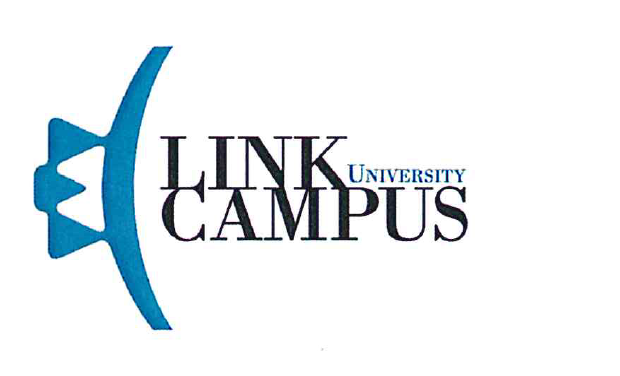 Gruppo di Riesame - GdR: (i)Il Gruppo di Riesame si è riunito, per la discussione degli argomenti riportati nei quadri delle sezioni di questo Rapporto di Riesame, operando come segue:Sintesi dell’esito della discussione con il Consiglio di Dipartimento/Struttura di raccordo: Il presente Rapporto di Riesame è stato presentato e discusso nel Consiglio di Scuola nella seduta del…./…/……. Si allega di seguito l’estratto del verbale della seduta / la sintesi della discussione:1 DEFINIZIONE DEI PROFILI CULTURALI E PROFESSIONALE E ARCHITETTURA DEL CDSDocumento ANVUR “Accreditamento periodico delle sedi e dei corsi di studio universitari Linee Guida (AVA 2.0, 5 maggio 2017) capitolo 9.2. “Requisiti di qualità dei corsi di studio”Requisito R3“Assicurazione della Qualità nei corsi di studio” – Indicatore R3.A “Il CdS definisce i profili culturali e professionali della figura che intende formare e propone attività formative coerenti?”VEDI TABELLA SINOTTICA DELL’INDICATORE R3.APrincipali elementi da osservare:Punti di riflessione raccomandati:Le premesse che hanno portato alla dichiarazione del carattere del CdS, nei suoi aspetti culturali e 	professionalizzanti in fase di progettazione sono ancora valide?Si ritengono soddisfatte le esigenze e le potenzialità di sviluppo (umanistico, scientifico, tecnologico, 	sanitario o economico-sociale) dei settori di riferimento, anche in relazione con i cicli di studio 	successivi, se presenti?Sono state identificate e consultate le principali parti interessate ai profili culturali/professionali in 	uscita (studenti, docenti, organizzazioni scientifiche e professionali, esponenti del mondo della 	cultura, della produzione, anche a livello internazionale in particolare nel caso delle Università per 	Stranieri), sia direttamente sia attraverso l'utilizzo di studi di settore?Le riflessioni emerse dalle consultazioni sono state prese in considerazione della progettazione dei 	CdS soprattutto con riferimento alle potenzialità occupazionali dei laureati e all’eventuale 	proseguimento di studi in cicli successivi?Gli obiettivi formativi specifici ed i risultati di apprendimento attesi, in termini di conoscenze, abilità e 	competenze anche trasversali sono coerenti con i profili culturali e professionali in uscita, anche con 	riguardo agli aspetti metodologici e relativi all'elaborazione logico-linguistica? Sono stati declinati 	chiaramente per aree di apprendimento?I profili professionali, gli sbocchi e le prospettive occupazionali dichiarati tengono conto con realismo 	dei diversi destini lavorativi dei laureati?L'offerta formativa è ritenuta ancora adeguata al raggiungimento degli obiettivi? È aggiornata nei 	suoi contenuti?SINTESI DEI PRINCIPALI MUTAMENTI RILEVATI DALL'ULTIMO RIESAMEDescrivere i principali mutamenti intercorsi dal Riesame ciclico precedente, anche in relazione alle azioni migliorative messe in atto nel CdS.ANALISI DELLA SITUAZIONE SULLA BASE DEI DATIIncludervi i principali problemi individuati, le sfide, i punti di forza e le aree da migliorare che emergono dall’analisi del periodo in esame e dalle prospettive del periodo seguente.1-c OBIETTIVI E AZIONI DI MIGLIORAMENTOIncludervi gli interventi ritenuti necessari o opportuni in base alle mutate condizioni e agli elementi critici individuati, alle sfide e le azioni volte ad apportare miglioramenti. Gli obiettivi dovranno avere un respiro pluriennale e devono riferirsi ad aspetti sostanziali della formazione e dell’esperienza degli studenti. Specificare attraverso quali azioni si ritiene di poter raggiungere gli obiettivi.2. L’ESPERIENZA DELLO STUDENTEDocumento ANVUR “Accreditamento periodico delle sedi e dei corsi di studio universitari Linee Guida (AVA 2.0, 5 maggio 2017) capitolo 9.2. “Requisiti di qualità dei corsi di studio”Requisito R3“Assicurazione della Qualità nei corsi di studio” – Indicatore R3.B “Il CdS promuove una didattica centrata sullo studente, incoraggia l’utilizzo di metodologie aggiornate e flessibili e accerta correttamente le competenze acquisite?” VEDI TABELLA SINOTTICA DELL’INDICATORE R3.BPunti di riflessione raccomandati: Orientamento e tutoratoLe attività di orientamento in ingresso, in itinere e in uscita sono in linea con i profili culturali e professionali disegnati dal CdS? Esempi:.predisposizione di attività di orientamento in ingresso in  linea con i profili culturali e professionali disegnati dal CdS; presenza di strumenti efficaci per  l'autovalutazione delle conoscenze raccomandate in ingresso. Favoriscono la consapevolezza delle  scelte da parte degli studenti?Le attività di orientamento in ingresso e in itinere tengono conto dei risultati del monitoraggio delle   carriere?Le iniziative di introduzione o di accompagnamento al mondo del lavoro tengono conto dei risultati del  monitoraggio degli esiti e delle prospettive occupazionali?Conoscenze richieste in ingresso e recupero delle carenzeLe conoscenze richieste o raccomandate in ingresso sono chiaramente individuate, descritte e 	pubblicizzate? Viene redatto e adeguatamente pubblicizzato un syllabus?Il possesso delle conoscenze iniziali indispensabili è efficacemente verificato? Le eventuali carenze 	sono puntualmente individuate e comunicate agli studenti?Sono previste attività di sostegno in ingresso o in itinere? E.g. vengono organizzate attività mirate 	all'integrazione e consolidamento delle conoscenze raccomandate in ingresso, o, nel caso delle 	lauree di secondo livello, interventi per favorire l’integrazione di studenti provenienti da diverse classi 	di laurea di primo livello e da diversi Atenei.Per i CdS triennali e a ciclo unico: le eventuali carenze sono puntualmente individuate e comunicate 	agli studenti? Vengono attuate iniziative per il recupero degli obblighi formativi aggiuntivi?Per i CdS di secondo ciclo, sono definiti, pubblicizzati e verificati i requisiti curriculari per l'accesso? È 	verificata l’adeguatezza della preparazione dei candidati?Organizzazione di percorsi flessibili e metodologie didatticheL’organizzazione didattica crea i presupposti per l’autonomia dello studente (nelle scelte, 	nell'apprendimento critico, nell'organizzazione dello studio) e prevede guida e sostegno adeguati da 	parte del corpo docente? (E.g. vengono organizzati incontri di ausilio alla scelta fra eventuali 	curricula, disponibilità di docenti-guida per le opzioni relative al piano carriera, sono previsti di spazi 	e tempi per attività di studio o approfondimento autogestite dagli studenti… etc.)Le attività curriculari e di supporto utilizzano metodi e strumenti didattici flessibili, modulati sulle 	specifiche esigenze delle diverse tipologie di studenti? (E.g. vi sono tutorati di sostegno, percorsi di 	approfondimento, corsi "honors", realizzazione di percorsi dedicati a studenti particolarmente dediti e 	motivati che prevedano ritmi maggiormente sostenuti e maggior livello di approfondimento. etc)Sono presenti iniziative di supporto per gli studenti con esigenze specifiche? (E.g. studenti fuori sede, 	stranieri, lavoratori, diversamente abili, con figli piccoli...)?Il CdS favorisce l'accessibilità, nelle strutture e nei materiali didattici, agli studenti disabili?Internazionalizzazione della didatticaSono previste iniziative per il potenziamento della mobilità degli studenti a sostegno di periodi di studio 	e tirocinio all’estero (anche collaterali a Erasmus)?Con particolare riguardo ai Corsi di Studio internazionali, è effettivamente realizzata la dimensione 	internazionale della didattica, con riferimento a docenti stranieri e/o studenti stranieri e/o titoli 	congiunti, doppi o multipli in convenzione con Atenei stranieri?Modalità di verifica dell’apprendimentoIl CdS definisce in maniera chiara lo svolgimento delle verifiche intermedie e finali?Le modalità di verifica adottate per i singoli insegnamenti sono adeguate ad accertare il 	raggiungimento dei risultati di apprendimento attesi?Le modalità di verifica sono chiaramente descritte nelle schede degli insegnamenti? Vengono 	espressamente comunicate agli studenti?SINTESI DEI PRINCIPALI MUTAMENTI INTERCORSI DALL'ULTIMO RIESAMEDescrivere i principali mutamenti intercorsi dal Riesame ciclico precedente, anche in relazione alle azioni migliorative messe in atto nel CdS.ANALISI DELLA SITUAZIONE SULLA BASE DEI DATIIncludervi i principali problemi individuati, le sfide, i punti di forza e le aree da migliorare che emergono dall’analisi del periodo in esame e dalle prospettive del periodo seguente.OBIETTIVI E AZIONI DI MIGLIORAMENTOIncludervi gli interventi ritenuti necessari o opportuni in base alle mutate condizioni e agli elementi critici individuati, alle sfide e le azioni volte ad apportare miglioramenti. Gli obiettivi dovranno avere un respiro pluriennale e devono riferirsi ad aspetti sostanziali della formazione e dell’esperienza degli studenti. Specificare attraverso quali azioni si ritiene di poter raggiungere gli obiettivi.3. RISORSE DEL CDSDocumento ANVUR “Accreditamento periodico delle sedi e dei corsi di studio universitari Linee Guida (AVA 2.0, 5 maggio 2017) capitolo 9.2. “Requisiti di qualità dei corsi di studio”:Requisito R3 “Assicurazione della Qualità nei corsi di studio” – Indicatore R3.C “Il CdS dispone di un’adeguata dotazione di personale docente e tecnico-amministrativo, offre servizi accessibili agli studenti e usufruisce di strutture adatte alle esigenze didattiche?”VEDI TABELLA SINOTTICA DELl’INDICATORE R3.CPrincipali elementi da osservare:Punti di riflessione raccomandati:Dotazione e qualificazione del personale docente     I docenti sono adeguati, per numerosità e qualificazione, a sostenere le esigenze del CdS, tenuto 	conto sia dei contenuti scientifici che dell’organizzazione didattica? Per la valutazione di tale aspetto 	si considera, per tutti i Cds, la quota di docenti di riferimento di ruolo appartenenti a SSD base o 	caratterizzanti la classe con valore di riferimento a 2/3. Per i soli CdS telematici, è altresì da 	prendere in considerazione la quota di tutor in possesso Dottorato di Ricerca, pure con valore di 	riferimento 2/3. Nel caso tali quote siano inferiori al valore di riferimento, il CdS ha informato 	tempestivamente l'Ateneo, ipotizzando l'applicazione di correttivi? Viene valorizzato il legame fra le 	competenze scientifiche dei docenti (accertate attraverso il monitoraggio dell'attività di ricerca del 	SSD di appartenenza) e la loro pertinenza rispetto agli obiettivi didattici? (E.g. favorendo la 	continuità didattica con i Dottorati di Ricerca e la partecipazione degli studenti alle attività scientifiche 	dei Dipartimenti interessati, proponendo insegnamenti introduttivi alle tematiche di ricerca di maggior 	rilievo)Si rilevano situazioni problematiche rispetto al quoziente studenti/docenti? Per la valutazione di tale 	aspetto si considera l'indicatore sul quoziente studenti/docenti ora, complessivo e al primo anno, con 	valore di riferimento il doppio della numerosità di riferimento della classe (costo standard). Nel caso 	tale soglia sia superata, il CdS ne ha informato tempestivamente l'Ateneo, ipotizzando l'applicazione 	di correttivi? (E.g. È da considerare una buona pratica lo sdoppiamento in più canali al 	raggiungimento del doppio della numerosità di riferimento di studenti immatricolati della classe (DM 	987/2016)Viene valorizzato il legame fra le competenze scientifiche dei docenti (accertate attraverso il 	monitoraggio dell'attività di ricerca del SSD di appartenenza) e la loro pertinenza rispetto agli obiettivi 	didattici? Esempi: cura della continuità didattica con i Dottorati di Ricerca, laddove presenti; presenza 	di attività mirate al la partecipazione degli studenti alle attività scientifiche dei Dipartimenti interessati, 	proposta di insegnamenti introduttivi alle tematiche di ricerca di maggior rilievo… etc)Sono presenti iniziative di sostegno allo sviluppo delle competenze didattiche nelle diverse discipline? 	(E.g. formazione all'insegnamento, mentoring in aula, condivisione di metodi e materiali per la 	didattica e la valutazione...)Dotazione di personale, strutture e servizi di supporto alla didattica	I servizi di supporto alla didattica (Dipartimento, Ateneo) assicurano un sostegno efficace alle attività 	del CdS? [Questo punto di attenzione non entra nella valutazione del CdS ma serve da riscontro del 	requisito di Sede R1.C.2]Esiste un'attività di verifica della qualità del supporto fornito a docenti, studenti e interlocutori esterni? 	[Questo punto di attenzione non entra nella valutazione del CdS ma serve da riscontro del requisito 	di Sede R1.C.2 ]Esiste una programmazione del lavoro svolto dal personale tecnico-amministrativo, corredata da 	responsabilità e obiettivi e che sia coerente con l'offerta formativa del CdS?Sono disponibili adeguate strutture e risorse di sostegno alla didattica? (E.g. biblioteche, ausili 	didattici, infrastrutture IT...)I servizi sono facilmente fruibili dagli studenti?Qualificazione del personale e dotazione del materiale didattico per i CdS telematici          Sono state indicate le tecnologie/metodologie sostitutive dell’“apprendimento in situazione” e in caso 	affermativo sono risultate adeguate a sostituire il rapporto in presenza?È stata prevista un’adeguata attività di formazione/aggiornamento di docenti e tutor per lo svolgimento 	della didattica on line e per il supporto all’erogazione di materiali didattici multimediali? Tali attività 	sono effettivamente realizzate?Dove richiesto, sono precisate le caratteristiche/competenze possedute dai tutor dei tre livelli e la loro 	composizione quantitativa, secondo quanto previsto dal D.M. 1059/2013? Sono indicate le modalità 	per la selezione dei tutor e risultano coerenti con i profili precedentemente indicati?SINTESI DEI PRINCIPALI MUTAMENTI INTERCORSI DALL'ULTIMO RIESAMEDescrivere i principali mutamenti intercorsi dal Riesame ciclico precedente, anche in relazione alle azioni migliorative messe in atto nel CdS.ANALISI DELLA SITUAZIONE SULLA BASE DEI DATIIncludervi i principali problemi individuati, le sfide, i punti di forza e le aree da migliorare che emergono dall’analisi del periodo in esame e dalle prospettive del periodo seguente.OBIETTIVI E AZIONI DI MIGLIORAMENTOIncludervi gli interventi ritenuti necessari o opportuni in base alle mutate condizioni e agli elementi critici individuati, alle sfide e le azioni volte ad apportare miglioramenti. Gli obiettivi dovranno avere un respiro pluriennale e devono riferirsi ad aspetti sostanziali della formazione e dell’esperienza degli studenti. Specificare attraverso quali azioni si ritiene di poter raggiungere gli obiettivi.4. MONITORAGGIO E REVISIONE DEL CDSDocumento ANVUR “Accreditamento periodico delle sedi e dei corsi di studio universitari Linee Guida (AVA 2.0, 5 maggio 2017) capitolo 9.2. “Requisiti di qualità dei corsi di studio”Requisito R3“Assicurazione della Qualità nei corsi di studio” – Indicatore R3.D “Il CdS è in grado di riconoscere gli aspetti critici e i margini di miglioramento della propria organizzazione didattica ed è capace di definire interventi conseguenti?”VEDI TABELLA SINOTTICA DELL’INDICATORE R3.DPrincipali elementi da osservare:	  all’AteneoPunti di riflessione raccomandati	  supporto?	  osservazioni e proposte di miglioramento?Sono adeguatamente analizzati e considerati gli esiti della rilevazione delle opinioni di studenti, l	laureandi e laureati? Alle considerazioni complessive della CPDS (e degli altri organi di AQ) sono 	accordati credito e visibilità?Il CdS dispone di procedure per gestire gli eventuali reclami degli studenti e assicura che siano loro 	facilmente accessibili?Coinvolgimento degli interlocutori esterni	Si sono realizzate interazioni in itinere con le parti consultate in fase di programmazione del CdS o 	con nuovi interlocutori, in funzione delle diverse esigenze di aggiornamento periodico dei profili 	formativi?Le modalità di interazione in itinere sono state coerenti con il carattere (se prevalentemente culturale, 	scientifico o professionale), gli obiettivi del CdS e le esigenze di aggiornamento periodico dei profili 	formativi anche, laddove opportuno, in relazione ai cicli di studio successivi, ivi compreso il Dottorato 	di Ricerca?Qualora gli esiti occupazionali dei laureati siano risultati poco soddisfacenti, il CdS ha aumentato il 	numero di interlocutori esterni, al fine di accrescere le opportunità dei propri laureati (E.g. attraverso 	l'attivazione di nuovi tirocini, contratti di apprendistato, stage o altri interventi di orientamento al 	lavoro)?Interventi di revisione dei percorsi formativi Il CdS garantisce che l'offerta formativa sia costantemente aggiornata e rifletta le conoscenze 	disciplinari più avanzate? anche in relazione ai cicli di studio successivi, compreso il Dottorato di 	Ricerca?Sono stati analizzati e monitorati i percorsi di studio, i risultati degli esami e gli esiti occupazionali (a 	breve, medio e lungo termine) dei laureati del CdS anche in relazione a quelli della medesima classe 	su base nazionale, macroregionale o regionale?Viene dato seguito alle proposte di azioni migliorative provenienti da docenti, studenti e personale di 	supporto (una volta valutata la loro plausibilità e realizzabilità)? SINTESI DEI PRINCIPALI MUTAMENTI INTERCORSI DALL'ULTIMO RIESAMEDescrivere i principali mutamenti intercorsi dal Riesame ciclico precedente, anche in relazione alle azioni migliorative messe in atto nel CdSANALISI DELLA SITUAZIONE SULLA BASE DEI DATIIncludervi i principali problemi individuati, le sfide, i punti di forza e le aree da migliorare che emergono dall’analisi del periodo in esame e dalle prospettive del periodo seguente.OBIETTIVI E AZIONI DI MIGLIORAMENTOIncludervi gli interventi ritenuti necessari o opportuni in base alle mutate condizioni e agli elementi critici individuati, alle sfide e le azioni volte ad apportare miglioramenti. Gli obiettivi dovranno avere un respiro pluriennale e devono riferirsi ad aspetti sostanziali della formazione e dell’esperienza degli studenti. Specificare attraverso quali azioni si ritiene di poter raggiungere gli obiettivi.5. COMMENTO AGLI INDICATORIInformazioni e dati da tenere in considerazione:Indicatori relativi alla didattica (gruppo A, Allegato E DM 987/2016);Indicatori di internazionalizzazione (gruppo B, Allegato E DM 987/2016);Ulteriori indicatori per la valutazione della didattica (gruppo E, Allegato E DM 987/2016);Indicatori circa il percorso di studio e la regolarità delle carriere (indicatori di approfondimento per la sperimentazione);Soddisfazione e occupabilità (indicatori di approfondimento per la sperimentazione);Consistenza	e	qualificazione	del	corpo	docente	(indicatori	di	approfondimento	per	la sperimentazione).5.a SINTESI DEI PRINCIPALI MUTAMENTI INTERCORSI DALL'ULTIMO RIESAMEDescrivere i principali mutamenti intercorsi dal Riesame ciclico precedente, anche in relazione alle azioni migliorative messe in atto nel CdS.5.b ANALISI DELLA SITUAZIONE SULLA BASE DEI DATIIncludervi i principali problemi individuati, le sfide, i punti di forza e le aree da migliorare che emergono dall’analisi del periodo in esame e dalle prospettive del periodo seguente.5.c OBIETTIVI E AZIONI DI MIGLIORAMENTOIncludervi gli interventi ritenuti necessari o opportuni in base alle mutate condizioni e agli elementi critici individuati, alle sfide e le azioni volte ad apportare miglioramenti. Gli obiettivi dovranno avere un respiro pluriennale e devono riferirsi ad aspetti sostanziali della formazione e dell’esperienza degli studenti. Specificare attraverso quali azioni si ritiene di poter raggiungere gli obiettivi:NOTE PER LA COMPILAZIONE	Gruppo di Riesame (GdR): Indicare chi ha svolto le operazioni di Riesame (gruppo di riesame, componenti e funzioni) e come (organizzazione, ripartizione dei compiti, condivisione). Per quanto riguarda i componenti indicare per ognuno il nome e la funzione. Le categorie previste nella tabella sono indicative - ad esclusione del Coordinatore del CdS e della componente studentesca che sono invece obbligatori -, ma è bene che il gruppo coinvolga più tipologie di funzioni (docenti e non docenti, personale strutturato e non) pur restando entro un numero contenuto di partecipanti per garantire una certa snellezza di gestione. Il Gruppo di Riesame (GdR) dovrebbe essere formalizzato (ad esempio incarico da parte del Direttore di Dipartimento inviato a mezzo mail ai componenti individuati). Il Responsabile del Riesame dovrebbe essere il Coordinatore del CdS. E’ possibile consultare anche persone esterne al Dipartimento e all’Ateneo che intrattengono con il Corso di Studio rapporti di collaborazione significativi ai fini delle analisi richieste (tutor, supervisori delle attività di tirocinio, supervisori delle attività di stage nelle aziende, personale di altri uffici per informazioni specifiche, rappresentanti del mondo del lavoro …). Laddove vi sia un unico consiglio di CdS per più corsi (es. LT+LM) anche il gruppo di riesame potrebbe essere lo stesso. In tal caso potrebbe essere utile far partecipare uno studente per ogni CdS.Sintesi dell’esito della discussione con il Consiglio di Scuola: Si raccomanda qui la massima sintesi. Qualora su qualche punto siano stati espressi dissensi o giudizi non da tutti condivisi, darne sintetica notizia. Si può aggiungere anche il collegamento con il verbale della seduta del Consiglio.Elaborazione: Per comodità sono riportati in carattere rosso, nel template, tutti gli elementi di attenzione che devono guidare l’elaborazione. Alla fine dell’elaborazione, alla consegna della versione definitiva,  tutti questi elementi di attenzione (domande guida in rosso) devono essere cancellati.Tipo documentoEA/R/CdS/PQCdS……(indicare)ID/All.Allegato 6.3 alle Linee Guida PQ 2018 Edizione 2, Revisione 2DescrizioneRapporto Ciclico di Riesame (pre-visita) EdizioneRevisioneElaborato  daIn dataApprovato daIn dataRuoloNominativi dei ComponentiNominativi dei ComponentiCoordinatore del CdS - Responsabile del RiesameStudente/i(obbligatoria la presenza di almeno uno studente)….….….Docenti del CdS….….….Personale tecnico-amministrativo….….….Altre persone consultate….….….Data incontroArgomenti trattati / Ordine del giorno…./…/………./…/………./…/……Gli indicatori delle schede di monitoraggio annuale sono proposti allo scopo principale di indurre nei CdS unaGli indicatori delle schede di monitoraggio annuale sono proposti allo scopo principale di indurre nei CdS unariflessione sul grado di raggiungimento dei propri obiettivi specifici. Pertanto, ogni CdS deve riconoscere, frariflessione sul grado di raggiungimento dei propri obiettivi specifici. Pertanto, ogni CdS deve riconoscere, fraquelli proposti, quelli più significativi in relazione al proprio carattere e commentare in merito alla loroquelli proposti, quelli più significativi in relazione al proprio carattere e commentare in merito alla loroevoluzione temporale (è suggerito un arco temporale di almeno tre anni). Gli indicatori vanno riferiti allaevoluzione temporale (è suggerito un arco temporale di almeno tre anni). Gli indicatori vanno riferiti alladistribuzione dei valori su scala nazionale o macroregionale e per classe disciplinare.